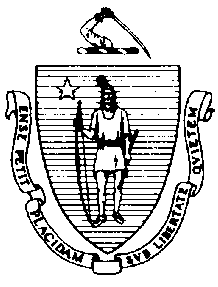 The Executive Office of Health and Human ServicesDepartment of Public HealthBureau of Environmental HealthCommunity Sanitation Program5 Randolph Street, Canton, MA 02021Phone: 781-828-7700 Fax: 781-774-6700April 5, 2018Sean Medeiros, SuperintendentBridgewater State Hospital20 Administration RoadBridgewater, MA 02324Re: Facility Inspection – Bridgewater State HospitalDear Superintendent Murphy:In accordance with M.G.L. c. 111, §§ 5, 20, and 21, as well as Massachusetts Department of Public Health (Department) Regulations 105 CMR 451.000: Minimum Health and Sanitation Standards and Inspection Procedures for Correctional Facilities; 105 CMR 480.000: Storage and Disposal of Infectious or Physically Dangerous Medical or Biological Waste (State Sanitary Code, Chapter VIII); 105 CMR 590.000: Minimum Sanitation Standards for Food Establishments (State Sanitary Code Chapter X); the 1999 Food Code; 105 CMR 520.000 Labeling; and 105 CMR 205.000 Minimum Standards Governing Medical Records and the Conduct of Physical Examinations in Correctional Facilities; I conducted an inspection of Bridgewater State Hospital on March 15 and 16, 2018 accompanied by Sergeant Norberto Melo, Environmental Health and Safety Officer and Nicholas Gale, Community Sanitation Program. Violations noted during the inspection are listed below including 336 repeat violations:HEALTH AND SAFETY VIOLATIONS(* indicates conditions documented on previous inspection reports)BUILDING # 1 – ADMINISTRATIONMain Entrance105 CMR 451.353	Interior Maintenance: Ceiling recessed lights left unfinishedWaiting Room	No Violations NotedMale Bathroom105 CMR 451.350*	Structural Maintenance: Ceiling damaged105 CMR 451.123*	Maintenance: Privacy partition rustedFemale Bathroom105 CMR 451.123	Maintenance: Privacy partition rusted105 CMR 451.123		Maintenance: Wall tiles damagedAdministration BuildingFront Control105 CMR 451.350*	Structural Maintenance: Ceiling damagedControl Bathroom105 CMR 451.123	Maintenance: Ceiling vent dusty105 CMR 451.123	Maintenance: Ceiling water damagedMain Hallway105 CMR 451.350	Structural Maintenance: Ceiling leaking and water damagedLegal Records # AD-149105 CMR 451.200*	Food Storage, Preparation and Service: Food storage not in compliance with                105 CMR 590.000, single-service utensils left uncovered and open to contamination105 CMR 451.353	Interior Maintenance: Ceiling water damagedVisitor’s Bathroom # AD-148105 CMR 451.123*	Maintenance: Toilet seat damagedJudge Lobby # AD-146105 CMR 451.130	Plumbing: Plumbing not maintained in good repair, floor drain clogged in bathroomVisiting Room105 CMR 520.119(F)(2)	Food, Open Date Labeling: Food in vending machine was out of date105 CMR 451.200	Food Storage, Preparation and Service: Food storage not in compliance with                105 CMR 590.000, no power supplied to refrigerated vending machines105 CMR 451.350	Structural Maintenance: Ceiling leaking from light fixture onto vending machines105 CMR 451.353	Interior Maintenance: Floor surface damaged behind front desk105 CMR 451.353	Interior Maintenance: Stair treads damaged105 CMR 451.353	Interior Maintenance: Baseboard damagedRoll Call Room105 CMR 451.353	Interior Maintenance: Floor tiles damagedToxic/Caustic Closet # AD-110105 CMR 451.350*	Structural Maintenance: Ceiling water damaged105 CMR 451.353*	Interior Maintenance: Ceiling paint damaged105 CMR 451.130	Plumbing: Plumbing not maintained in good repair, drain cover missing at slop sinkArmory Room # AD-111	No Violations NotedMail Room # AD-112	No Violations NotedRadio Room # AD-114No Violations NotedOffice # AD-115105 CMR 451.200	Food Storage, Preparation and Service: Food preparation not in compliance with          105 CMR 590.000, interior of microwave oven dirty Archives Room # AD-117No Violations NotedBasementMale Bathroom105 CMR 451.130	Plumbing: Plumbing not maintained in good repair, hot water control not working at handwash sink # 4Equipment/Mail Room	No Violations NotedFemale Locker Room105 CMR 451.200*	Food Storage, Preparation and Service: Food storage not in compliance with 	105 CMR 590.000, paper goods/cups stored on floorStorage Cage	No Violations NotedCustodian Closet105 CMR 451.353	Interior Maintenance: Wet mop stored on floorCourt Room Corridor105 CMR 451.353*	Interior Maintenance: Ceiling damaged in hallwayRear Control # AD-129105 CMR 451.350*	Structural Maintenance: Ceiling water damaged105 CMR 451.200*	Food Storage, Preparation and Service: Food preparation not in compliance with          105 CMR 590.000, interior of microwave oven dirty 105 CMR 451.200*	Food Storage, Preparation and Service: Food storage not in compliance with 	105 CMR 590.000, refrigerator temperature recorded at 460F 105 CMR 451.200	Food Storage, Preparation and Service: Food storage not in compliance with 	105 CMR 590.000, no functioning thermometer in refrigeratorRear Control Bathroom	No Violations NotedSecure Visiting Room	No Violations NotedPatient Holding # AD-134105 CMR 451.353*	Interior Maintenance: Wall paint damaged under air conditioning unitAttorney Visiting Room # AD-135 & 136	No Violations NotedToxic/Caustic Closet # AD-137105 CMR 451.353*	Interior Maintenance: Wet mop stored upside downStaff Bathroom # AD-138105 CMR 451.200*	Food Storage, Preparation and Service: Food storage not in compliance with 	105 CMR 590.000, refrigerator temperature recorded at 470105 CMR 451.200	Food Storage, Preparation and Service: Food preparation not in compliance with          105 CMR 590.000, interior of microwave oven dirty 105 CMR 451.200	Food Storage, Preparation and Service: Food storage not in compliance with 	105 CMR 590.000, single-service utensils left uncovered and open to contaminationCourt Room # AD-141	No Violations NotedRecords ModuleEntrance Area				No Violations NotedOffices105 CMR 451.200	Food Storage, Preparation and Service: Food storage not in compliance with                105 CMR 590.000, single-service utensils left uncovered and open to contamination in office # RM-13105 CMR 451.200	Food Storage, Preparation and Service: Food storage not in compliance with 105 CMR 590.000, cups stored on ground in office # RM-13105 CMR 451.200	Food Storage, Preparation and Service: Food preparation not in compliance with          105 CMR 590.000, interior of microwave oven dirty in office # RM-13105 CMR 451.353	Interior Maintenance: Ceiling tiles water damaged in office # RM-14Records Area # RM-19, 20 & 21	No Violations NotedPatient Bathroom105 CMR 451.353	Interior Maintenance: Wet mop stored in bucketControl Center Corridor105 CMR 451.353*	Interior Maintenance: Ceiling water damagedDirector of Safety Office # AD-127105 CMR 451.353	Interior Maintenance: Ceiling water damagedRoom # AD-125	Unable to Inspect – LockedCCRS Investigator’s Office # AD-124	No Violations NotedRoom # AD-123	No Violations NotedAdministration ModuleFirst FloorLobby105 CMR 451.350	Structural Maintenance: Exterior door not rodent and weathertight105 CMR 451.353		Interior Maintenance: Floor tiles damagedMale Bathroom	No Violations NotedChemical Closet # AM-125	No Violations NotedFemale Bathroom105 CMR 451.130		Plumbing: Plumbing not maintained in good repair, toilet continuously runningDeputy’s Office # AM-123	No Violations NotedSuperintendent’s Office # AM-121	No Violations NotedRoom # AM-119	No Violations NotedRoom # AM-117	No Violations NotedRoom # AM-115	No Violations NotedRoom # AM-110105 CMR 451.353	Interior Maintenance: Ceiling tiles missingCopy Room # AM-109	No Violations NotedRoom # AM-108	No Violations NotedRoom # AM-104	No Violations NotedConference Room # AM-106	No Violations NotedSecond FloorBathroom # AM-202105 CMR 451.350	Structural Maintenance: Ceiling leaking105 CMR 451.123	Maintenance: Ceiling damaged105 CMR 451.123	Maintenance: Ceiling vent dustyStorage # AM-203				Unable to Inspect – LockedBreak Room # AM-204105 CMR 451.353	Interior Maintenance: Floor tiles damaged105 CMR 451.353	Interior Maintenance: Ceiling tiles missing105 CMR 451.353	Interior Maintenance: Ceiling water damagedStorage # AM-205105 CMR 451.353	Interior Maintenance: Wet mop stored in sinkRoom # AM-207105 CMR 451.353	Interior Maintenance: Ceiling water damagedRoom # AM-209	No Violations NotedRoom # AM-210105 CMR 451.200	Food Storage, Preparation and Service: Food preparation not in compliance with          105 CMR 590.000, interior of microwave oven dirty Room # AM-212105 CMR 451.353	Interior Maintenance: Ceiling tiles missingRoom # AM-213	No Violations NotedRoom # AM-215	No Violations NotedRoom # AM-216	No Violations NotedRoom # AM-218	No Violations NotedRoom # AM-220105 CMR 451.200*	Food Storage, Preparation and Service: Food storage not in compliance with                105 CMR 590.000, no functional thermometer in refrigeratorRoom # AM-222105 CMR 451.353	Interior Maintenance: Ceiling tiles missing105 CMR 451.353	Interior Maintenance: Ceiling tiles water damagedRoom # AM-223	No Violations NotedRoom # AM-225105 CMR 451.200	Food Storage, Preparation and Service: Food storage not in compliance with                105 CMR 590.000, single-service utensils left uncovered and open to contaminationRoom # AM-227	No Violations NotedRoom # AM-228 & 229105 CMR 451.200	Food Storage, Preparation and Service: Food storage not in compliance with                105 CMR 590.000, single-service utensils left uncovered and open to contaminationBUILDING # 2 – ADAMS105 CMR 451.360	Protective Measures: Effective measures against the presence of birds on the premises not taken, bird feces covered the exterior window sillsA1 UnitControl105 CMR 451.353*		Interior Maintenance: Floor tiles damagedControl Bathroom105 CMR 451.123	Maintenance: Ceiling vent dustyCommon Room105 CMR 451.353*	Interior Maintenance: Wall paint damaged105 CMR 451.353	Interior Maintenance: Tables damagedOffice # A1-116	No Violations NotedTreatment Team Office # A1-117105 CMR 451.200*	Food Storage, Preparation and Service: Food storage not in compliance with                105 CMR 590.000, refrigerator temperature recorded at 500F105 CMR 451.200	Food Storage, Preparation and Service: Food storage not in compliance with 	105 CMR 590.000, no functioning thermometer in refrigeratorMain Area105 CMR 451.353	Interior Maintenance: Wall paint damaged in hallway105 CMR 451.350	Structural Maintenance: Ceiling damaged in hallwayMHW Office # A157	No Violations NotedNurse’s Station/Bathroom #A119	No Violations NotedRoom # A121105 CMR 451.350*	Structural Maintenance: Ceiling damagedTransfer Room # A124105 CMR 451.353*	Interior Maintenance: Ceiling paint damaged105 CMR 451.353*	Interior Maintenance: Floor paint damagedNurse’s Treatment Room # A125105 CMR 451.126	Hot Water: Hot water temperature recorded at 920FClothing Room # A126	No Violations NotedToxic/Caustic Closet105 CMR 451.353	Interior Maintenance: Wet mops stored in bucketsSlop Sink Closet # A155105 CMR 451.353*	Interior Maintenance: Wet mop stored in bucketStaff Break Room # A156	No Violations NotedRoom CorridorQuiet Room # A1-125105 CMR 451.353	Interior Maintenance: Wall paint damagedRooms105 CMR 451.353*	Interior Maintenance: Floor paint damaged in room # 103, 104, 106, 107, 108, 109, 112, 113, 115, 116, 117, 118, 119, 120, 121, and 123105 CMR 451.353*	Interior Maintenance: Wall paint damaged in room # 104, 107, 108, 113, 116, 118, 121, and 125105 CMR 451.353	Interior Maintenance: Wall vent blocked in room # 119105 CMR 451.353	Interior Maintenance: Floor paint damaged in room # 110, 114, and 125105 CMR 451.353	Interior Maintenance: Wall paint damaged in room # 101, 111, 112, 113, 114, 115, 117, 119, and 120105 CMR 451.130	Plumbing: Plumbing not maintained in good repair, toilet clogged in room # 112Dorm Corridor105 CMR 451.353*	Interior Maintenance: Wall paint damaged in hallway105 CMR 451.353*	Interior Maintenance: Ceiling paint damaged in hallway105 CMR 451.353*	Interior Maintenance: Floor tiles damaged outside dorm showerDorm Bathroom105 CMR 451.123*	Maintenance: Wall vent dusty 105 CMR 451.126*	Water Supply: No hot water supplied to handwash sink # 5105 CMR 451.130	Plumbing: Plumbing not maintained in good repair, handwash sink # 2 and 3 out-of-order105 CMR 451.123*	Maintenance: Floor surface left unfinished next to handwash sinks105 CMR 451.123*	Maintenance: Paint damaged on toilet partitions105 CMR 451.123	Maintenance: Door damaged105 CMR 451.350	Structural Maintenance: Ceiling damaged105 CMR 451.126	Hot Water: Hot water temperature recorded at 920F at slop sinkDorm Shower105 CMR 451.121(A)*	Privacy: No privacy partition between showers105 CMR 451.123*	Maintenance: Soap scum on floor105 CMR 451.130	Hot Water: Shower water temperature recorded at 920F at shower # 4Dorm/Storage Room # 1	105 CMR 451.353*	Interior Maintenance: Floor paint damaged105 CMR 451.353*	Interior Maintenance: Wall paint damagedDorm # 3105 CMR 451.353*	Interior Maintenance: Floor paint damaged105 CMR 451.353*	Interior Maintenance: Wall paint damagedDorm # 6	No Violations NotedDorm # 5105 CMR 451.353*	Interior Maintenance: Wall paint damaged105 CMR 451.353	Interior Maintenance: Floor paint damaged105 CMR 451.103	Mattresses: Mattress damaged at bed # 1Dorm # 4105 CMR 451.353*	Interior Maintenance: Floor paint damaged105 CMR 451.353*	Interior Maintenance: Wall paint damagedDorm # 2 (Quiet Room)	No Violations NotedA2 UnitControl105 CMR 451.353	Interior Maintenance: Chairs damagedControl Bathroom105 CMR 451.123	Maintenance: Floor tiles damaged105 CMR 451.123	Maintenance: Ceiling vent dustyCommon Room	No Violations NotedTreatment Office	No Violations NotedMHW Office	No Violations NotedMain AreaUnit Director’s Office # A2-252	No Violations NotedStaff Break Room # A2-251105 CMR 451.200	Food Storage, Preparation and Service: Food preparation not in compliance with          105 CMR 590.000, interior of microwave oven dirty Nurse’s Station # A-217105 CMR 451.200*	Food Storage, Preparation and Service: Food storage not in compliance with 	105 CMR 590.000, refrigerator temperature recorded at 450F 105 CMR 451.353	Interior Maintenance: Wall paint damagedNurse’s Bathroom105 CMR 451.123	Maintenance: Ceiling vent dustyInterview Room # A2-219105 CMR 451.353	Interior Maintenance: Ceiling vent dustySlop Sink Closet # A2-250105 CMR 451.353*	Interior Maintenance: Ceiling vent dusty105 CMR 451.353	Interior Maintenance: Wet mop stored on floorToxic/Caustic Closet # A2-248105 CMR 451.353	Interior Maintenance: Wet mop stored in bucketCorrections Program Office # A2-220	No Violations NotedRoom CorridorTreatment Room # A2-221105 CMR 451.126	Hot Water: Hot water temperature recorded at 1020F at handwash sinkLinen Room # A2-222	No Violations NotedRooms105 CMR 451.353*	Interior Maintenance: Floor rust stained in room # 209105 CMR 451.353*	Interior Maintenance: Wall paint damaged in room # 201, 203, 205, 215, 217, 219, 	and 223105 CMR 451.353*	Interior Maintenance: Floor paint damaged in room # 204, 211, 216, 218, and 225105 CMR 451.353	Interior Maintenance: Floor rust stained in room # 213 and 221105 CMR 451.353	Interior Maintenance: Wall paint damaged in room # 204, 209, 213, 221, and 225Dorm Corridor105 CMR 451.353	Interior Maintenance: Floor tiles damaged105 CMR 451.353	Interior Maintenance: Wall paint damaged105 CMR 451.350	Structural Maintenance: Ceiling leaking from light fixture105 CMR 451.350	Structural Maintenance: Ceiling water damagedDorm Bathroom105 CMR 451.123*	Maintenance: Paint damaged on side of sink counter105 CMR 451.123*	Maintenance: Ceiling damaged105 CMR 451.123*	Maintenance: Floor surface left unfinished next to sinks105 CMR 451.130*	Plumbing: Plumbing not maintained in good repair, faucet leaking at handwash sink # 2105 CMR 451.126*	Water Supply: No cold water supplied to handwash sink # 3105 CMR 451.130*	Plumbing: Plumbing not maintained in good repair, sink # 4 out-of-order105 CMR 451.123*	Maintenance: Wall tiles damaged/missing behind toilets105 CMR 451.123	Maintenance: Wall vent dusty105 CMR 451.123	Maintenance: Paint damaged on partitionsDorm Shower105 CMR 451.123*	Maintenance: Floor paint damaged105 CMR 451.140	Adequate Ventilation: Inadequate ventilation, moisture build-up observed on walls and ceiling105 CMR 451.123	Maintenance: Wall paint damagedDorm # 7105 CMR 451.353*	Interior Maintenance: Ceiling paint damaged105 CMR 451.353*	Interior Maintenance: Floor paint damaged105 CMR 451.353*	Interior Maintenance: Wall paint damagedDorm # 9105 CMR 451.353*	Interior Maintenance: Floor surface damaged105 CMR 451.353*	Interior Maintenance: Wall paint damagedDorm # 11105 CMR 451.353*	Interior Maintenance: Ceiling vents blocked105 CMR 451.353*	Interior Maintenance: Floor surface damaged105 CMR 451.353	Interior Maintenance: Wall paint damagedDorm # 12105 CMR 451.353*	Interior Maintenance: Floor surface damaged105 CMR 451.353	Interior Maintenance: Wall paint damaged105 CMR 451.140	Adequate Ventilation: Inadequate ventilation, ceiling vents blockedDorm # 10105 CMR 451.140*	Adequate Ventilation: Inadequate ventilation, ceiling vents blocked105 CMR 451.353*	Interior Maintenance: Floor surface damagedDorm # 8 (Quiet Room)105 CMR 451.353*	Interior Maintenance: Floor paint damaged105 CMR 451.353*	Interior Maintenance: Table surface damaged105 CMR 451.140	Adequate Ventilation: Inadequate ventilation, ceiling vents blockedBUILDING # 3 – BRADFORDB1 Unit105 CMR 451.350	Structural Maintenance: Window broken and covered with plywood at entranceControl105 CMR 451.353*	Interior Maintenance: Floor damaged105 CMR 451.140*	Adequate Ventilation: Inadequate ventilation, ceiling vent filled with debris105 CMR 451.353	Interior Maintenance: Ceiling surface damagedControl Bathroom105 CMR 451.123	Maintenance: Cover missing on junction boxCommon Room105 CMR 451.124*	Water Supply: Insufficient water supply in quantity and pressure at water fountain105 CMR 451.350*	Structural Maintenance: Ceiling damagedActivity Room	No Violations NotedGame Room105 CMR 451.353	Interior Maintenance: Table damagedMain Area105 CMR 451.353	Interior Maintenance: Wall paint damagedNurse’s Station	No Violations NotedNurse’s Bathroom105 CMR 451.123	Maintenance: Ceiling vent dustyInterview Room # B-121105 CMR 451.353	Interior Maintenance: Floor paint damaged105 CMR 451.353	Interior Maintenance: Ceiling vent dustyTransfer Room # B-124	No Violations NotedToxic/Caustic Closet	105 CMR 451.353	Interior Maintenance: Wet mops stored in bucketsSlop Sink Closet105 CMR 451.353*	Interior Maintenance: Ceiling vent dusty105 CMR 451.353*	Interior Maintenance: Wet mop stored upside down105 CMR 451.353	Interior Maintenance: Floor surface damagedRTA Office # B1-156105 CMR 451.353	Interior Maintenance: Wall paint damagedTST Office # B1-157105 CMR 451.200	Food Storage, Preparation and Service: Food preparation not in compliance with          105 CMR 590.000, interior of microwave oven dirty 105 CMR 451.353	Interior Maintenance: Paint damaged on radiator105 CMR 451.353	Interior Maintenance: Wall paint damaged105 CMR 451.353	Interior Maintenance: Ceiling rust stainedRoom Corridor105 CMR 451.353	Interior Maintenance: Floor tiles damaged105 CMR 451.353	Interior Maintenance: Wall paint damagedTreatment Room # B-125105 CMR 451.353*	Interior Maintenance: Floor surface damagedLinen Room	No Violations NotedTreatment Room # B1-125105 CMR 451.353*		Interior Maintenance: Floor surface damaged105 CMR 451.353*		Interior Maintenance: Wall paint damaged105 CMR 451.130		Plumbing: Plumbing not maintained in good repair, faucet loose at handwash sink105 CMR 451.126	Hot Water: Hot water temperature recorded at 1000F at handwash sinkRooms105 CMR 451.353*	Interior Maintenance: Floor paint damaged in room # 103, 104, 107, 109, 110, 113, 114, 119, and 121105 CMR 451.353*	Interior Maintenance: Wall paint damaged in room # 104, 106, 110, 111, 112, 117, 	and 120105 CMR 451.353*	Interior Maintenance: Walls dirty in room # 112105 CMR 451.353	Interior Maintenance: Floor paint damaged in room # 108, 115, 120, and 125105 CMR 451.353	Interior Maintenance: Wall paint damaged in room # 102, 108, 119, 121, and 125Dorm Corridor105 CMR 451.350*		Structural Maintenance: Ceiling damaged and covered with plywood Dorm Bathroom105 CMR 451.130*		Plumbing: Plumbing not maintained in good repair, faucet loose at handwash sink # 3105 CMR 451.130*		Plumbing: Plumbing not maintained in good repair, handwash sink # 2 out-of-order105 CMR 451.123*	Maintenance: Paint damaged on toilet partitions105 CMR 451.130	Plumbing: Plumbing not maintained in good repair, hot water control not working at handwash sink # 1105 CMR 451.123	Maintenance: Wall vent dusty105 CMR 451.123	Maintenance: Wall tiles damaged105 CMR 451.123	Maintenance: Paint damaged on sink unit105 CMR 451.130	Plumbing: Plumbing not maintained in good repair, floor drain clogged105 CMR 451.126	Hot Water: Hot water temperature recorded at 1000F at handwash sink # 3Dorm Shower105 CMR 451.123	Maintenance: Floor surface damaged105 CMR 451.130	Hot Water: Shower water temperature recorded at 900F at shower # 4Dorm # 1105 CMR 451.353*	Interior Maintenance: Wall paint damaged105 CMR 451.353*	Interior Maintenance: Floor paint damagedConsult Room # 1 105 CMR 451.353	Interior Maintenance: Floor paint damagedConsult Room # 2	No Violations NotedConsult Room # 3105 CMR 451.353*	Interior Maintenance: Floor paint damaged105 CMR 451.353*	Interior Maintenance: Table paint damagedNurse Manager’s Office105 CMR 451.353	Interior Maintenance: Floor paint damagedTreatment Team Office105 CMR 451.353	Interior Maintenance: Floor paint damaged105 CMR 451.140	Adequate Ventilation: Inadequate ventilation, ceiling vents blockedB2 UnitControl105 CMR 451.353	Interior Maintenance: Floor tiles damaged105 CMR 451.353	Interior Maintenance: Wall paint damagedControl Bathroom105 CMR 451.123*		Maintenance: Ceiling vent dusty 105 CMR 451.123*	Maintenance: Ceiling vent missing grille105 CMR 451.130	Plumbing: Plumbing not maintained in good repair, handwash sink damagedCommon Room105 CMR 451.344	Illumination in Habitable Areas: Lights not functioning properly, multiple lights out105 CMR 451.353	Interior Maintenance: Window frame paint damaged105 CMR 451.353	Interior Maintenance: Wall paint damagedTreatment Team Office	No Violations NotedRecreational Room105 CMR 451.353*	Interior Maintenance: Wall paint damagedMain AreaMental Health Worker’s Office	No Violations NotedStaff Break Room105 CMR 451.200	Food Storage, Preparation and Service: Food storage not in compliance with 	105 CMR 590.000, no functioning thermometer in refrigerator105 CMR 451.200	Food Storage, Preparation and Service: Food storage not in compliance with 	105 CMR 590.000, refrigerator temperature recorded at 480F 105 CMR 451.353	Interior Maintenance: Paint damaged on radiator105 CMR 451.353	Interior Maintenance: Wall paint damagedMop Closet # B-250105 CMR 451.353*	Interior Maintenance: Ceiling vent dusty105 CMR 451.353	Interior Maintenance: Wet mops stored in slop sinkToxic/Caustic Closet # B2-248105 CMR 451.353*	Interior Maintenance: Wet mop stored on floorInterview Room # 1	No Violations NotedInterview Room # 2105 CMR 451.353*	Interior Maintenance: Ceiling paint damaged105 CMR 451.353	Interior Maintenance: Ceiling vent dusty105 CMR 451.353	Interior Maintenance: Wall paint damagedNurse’s Station/Bathroom	No Violations NotedRoom Corridor105 CMR 451.353*	Interior Maintenance: Ceiling dirty in hallway105 CMR 451.350	Structural Maintenance: Ceiling leakingTreatment Room # B2-221105 CMR 451.353	Interior Maintenance: Floor paint damagedLinen Room # B2-222	No Violations NotedRooms105 CMR 451.353*	Interior Maintenance: Paint damaged on access panel in room # 201105 CMR 451.353*	Interior Maintenance: Floor paint damaged in room # 204, 209, 218, and 225105 CMR 451.353*	Interior Maintenance: Wall paint damaged in room # 205, 219, and 225105 CMR 451.350*	Structural Maintenance: Ceiling damaged in room # 201 and 220105 CMR 451.126*	Water Supply: No hot water supplied to handwash sink in room # 202105 CMR 451.353	Interior Maintenance: Floor paint damaged in room # 205, 207, 210, 211, and 215105 CMR 451.353	Interior Maintenance: Wall paint damaged in room # 202, 203, 210, 213, 215, and 221105 CMR 451.353	Interior Maintenance: Light shield damaged in room # 212105 CMR 451.140	Adequate Ventilation: Inadequate ventilation, ceiling vent blocked in room # 206, 208, 209, 210, 214, and 215Dorm Corridor105 CMR 451.350*	Structural Maintenance: Hole in ceilingDorm Bathroom105 CMR 451.126*	Water Supply: No hot water supplied to handwash sink # 5105 CMR 451.344	Illumination in Habitable Areas: Light not functioning properly, light flickering105 CMR 451.126	Hot Water: Hot water temperature recorded at 1000F at slop sink105 CMR 451.130	Plumbing: Plumbing not maintained in good repair, faucet leaking at handwash sink # 1105 CMR 451.126	Water Supply: No hot water supplied to handwash sink # 1Dorm Shower105 CMR 451.121(A)*	Privacy: No privacy partition between showers105 CMR 451.123*	Maintenance: Soap scum on floor105 CMR 451.123*	Maintenance: Floor surface damaged105 CMR 451.130	Plumbing: Plumbing not maintained in good repair, shower head leaking at shower # 3Dorm # 7105 CMR 451.353	Interior Maintenance: Floor paint damaged105 CMR 451.353	Interior Maintenance: Wall paint damagedDorm # 9105 CMR 451.353*	Interior Maintenance: Door paint damaged105 CMR 451.353*	Interior Maintenance: Wall paint damaged105 CMR 451.353*	Interior Maintenance: Mold observed on ceiling above door105 CMR 451.103*	Mattresses: Mattress damaged at bed # 3 and 5 Dorm # 11105 CMR 451.353*	Interior Maintenance: Floor surface damaged and rust stained105 CMR 451.353*	Interior Maintenance: Wall paint damagedDorm # 12105 CMR 451.353*	Interior Maintenance: Wall paint damagedDorm # 10105 CMR 451.353*	Interior Maintenance: Light covered in toothpaste105 CMR 451.353*	Interior Maintenance: Floor surface damaged105 CMR 451.353*	Interior Maintenance: Ceiling dirty105 CMR 451.103	Mattresses: Mattress damaged at bed # 4105 CMR 451.353	Interior Maintenance: Wall paint damagedDorm # 8 (Quiet Room)105 CMR 451.353	Interior Maintenance: Floor paint damagedBUILIDING # 4 – COTTERC1 UnitControl105 CMR 451.353*	Interior Maintenance: Floor tiles damagedControl Bathroom105 CMR 451.110(A)	Hygiene Supplies at Toilet and Handwash Sink: No paper towels at handwash sinkCommon Room105 CMR 451.353	Interior Maintenance: Wall paint damagedActivity Room # C-116105 CMR 451.353*	Interior Maintenance: Wall paint damagedActivity Room # C-117	No Violations NotedMain Area105 CMR 451.353	Interior Maintenance: Wall paint damaged around phoneTreatment Room # C-157	No Violations NotedStaff Break Room # C-156	Unable to Inspect – Locked Mop Closet # C-155105 CMR 451.353*	Interior Maintenance: Ceiling vent dusty105 CMR 451.353*	Interior Maintenance: Wet mop stored in bucketToxic/Caustic Closet105 CMR 451.353	Interior Maintenance: Wet mop stored in bucketTransfer Room # C-124105 CMR 451.353	Interior Maintenance: Ceiling paint damagedStorage Room # C-121105 CMR 451.353*	Interior Maintenance: Ceiling vent dusty105 CMR 451.353	Interior Maintenance: Floor paint damaged105 CMR 451.130	Plumbing: Plumbing not maintained in good repair, floor drain cloggedNurse’s Station	No Violations NotedNurse’s Bathroom105 CMR 451.353*	Interior Maintenance: Ceiling vent dustyRoom CorridorQuiet Room # C-125105 CMR 451.353	Interior Maintenance: Floor paint damaged105 CMR 451.353	Interior Maintenance: Water stains on wallQuiet Room # C-126		No Violations NotedRooms105 CMR 451.353*	Interior Maintenance: Floor cracked in room # 107, 109, 112, and 115105 CMR 451.353*	Interior Maintenance: Wall paint damaged in room # 103105 CMR 451.353	Interior Maintenance: Wall paint damaged in room # 105 and 107105 CMR 451.353	Interior Maintenance: Floor paint damaged in room # 103, 108, 115, and 116105 CMR 451.130	Plumbing: Plumbing not maintained in good repair, sink leaking in room # 101Dorm Corridor105 CMR 451.353*	Interior Maintenance: Floor tiles rust stained outside dorm bathroomDorm Bathroom105 CMR 451.130*	Plumbing: Plumbing not maintained in good repair, urinal # 2 running continuously105 CMR 451.123*	Maintenance: Wall tiles damaged behind toilets105 CMR 451.126*	Water Supply: No hot water supplied to handwash sink # 4105 CMR 451.130*	Plumbing: Plumbing not maintained in good repair, faucet loose at slop sink105 CMR 451.123	Maintenance: One light out105 CMR 451.123	Maintenance: Floor surface damaged at entrance105 CMR 451.130	Plumbing: Plumbing not maintained in good repair, floor drain cloggedDorm Shower105 CMR 451.123*	Maintenance: Floor paint damaged105 CMR 451.123*	Maintenance: Soap scum on walls105 CMR 451.123	Maintenance: Soap scum on floorHygiene, Shaves & Storage # C-105105 CMR 451.353	Interior Maintenance: Wall paint damaged105 CMR 451.353	Interior Maintenance: Floor paint damagedUnit Director’s Office # C-106105 CMR 451.353*	Interior Maintenance: Floor paint damagedTreatment Team Office # C-107105 CMR 451.353*	Interior Maintenance: Floor paint damagedSensory Room # C-110105 CMR 451.353*	Interior Maintenance: Floor paint damagedGroup Room # C-111105 CMR 451.353*	Interior Maintenance: Floor paint damagedClassroom # C-112105 CMR 451.353*	Interior Maintenance: Floor paint damaged105 CMR 451.353*	Interior Maintenance: Ceiling water damaged above whiteboardC2 UnitControl105 CMR 451.353	Interior Maintenance: Ceiling vent cover missingControl Bathroom105 CMR 451.123*	Maintenance: Baseboard missing105 CMR 451.123*	Maintenance: Ceiling vent dusty Common Room105 CMR 451.353	Interior Maintenance: Floor tiles damagedDay Room # C-214	No Violations NotedGame Room # C-215	No Violations NotedMain Area105 CMR 451.353*	Interior Maintenance: Wall paint damaged near phonesStaff Break Room/Bathroom # C2-217105 CMR 451.353	Interior Maintenance: Floor paint damagedStorage Room # C-219105 CMR 451.200*	Food Storage, Preparation and Service: Food storage not in compliance with 	105 CMR 590.000, cups stored on floorRoom # C-220	No Violations NotedToxic/Caustic Closet105 CMR 451.353	Interior Maintenance: Wet mop stored in bucketNurse’s Treatment Room # C-252	No Violations NotedMedical Room # C-251	No Violations NotedSlop Sink Closet # C2-250105 CMR 451.353*	Interior Maintenance: Ceiling vent dusty105 CMR 451.353*	Interior Maintenance: Wet mop stored upside down105 CMR 451.353*	Interior Maintenance: Wet mops stored on floorRoom CorridorLaundry Room # C-221105 CMR 451.353	Interior Maintenance: Floor covered with debris105 CMR 451.360	Protective Measures: Building not protected against infestation, birds nest observed inside dryer vent105 CMR 451.353	Interior Maintenance: Dryer vent not properly covered from exteriorLinen Room # C-222	No Violations NotedRooms105 CMR 451.353*	Interior Maintenance: Floor paint damaged in room # 225105 CMR 451.353	Interior Maintenance: Wall paint damaged in room # 217 and 220Dorm Corridor105 CMR 451.353	Interior Maintenance: Floor tiles damaged105 CMR 451.353	Interior Maintenance: Wall paint damagedDorm Bathroom105 CMR 451.130*	Plumbing: Plumbing not maintained in good repair, urinal # 2 running continuously105 CMR 451.123	Maintenance: Wall tiles damaged around toilet # 2105 CMR 451.123	Maintenance: Sinks and counter dirty105 CMR 451.123	Maintenance: Hand dryer rustedDorm Shower105 CMR 451.123*	Maintenance: Soap scum on walls105 CMR 451.123*	Maintenance: Soap scum on floors105 CMR 451.123*	Maintenance: Floor paint damaged105 CMR 451.123	Maintenance: Access panel rusted105 CMR 451.130	Plumbing: Plumbing not maintained in good repair, shower head leaking at shower # 4Hygiene, Shaves & Storage # C-204105 CMR 451.353*	Interior Maintenance: Floor paint damaged105 CMR 451.350*	Structural Maintenance: Ceiling damaged105 CMR 451.200	Food Storage, Preparation and Service: Food storage not in compliance with                105 CMR 590.000, single-service utensils left uncovered and open to contaminationUnit Director’s Office # C-205105 CMR 451.353	Interior Maintenance: Floor paint damagedTreatment Team Office # C-206105 CMR 451.353*	Interior Maintenance: Floor paint damagedSensory Room # C-208	No Violations NotedGroup Room # C-209	No Violations NotedClassroom # C-210	No Violations NotedBUILDING # 5 – MINIMUM MOD105 CMR 451.353	Interior Maintenance: Floor tiles damaged at entrance and throughout hallways Male Bathroom	No Violations NotedFemale Bathroom	No Violations NotedRoom # CM02	No Violations Noted Staff Break Room # CM45105 CMR 451.200	Food Storage, Preparation and Service: Food storage not in compliance with                105 CMR 590.000, single-service utensils left uncovered and open to contaminationPatient Bathroom	No Violations NotedToxic/Caustic Closet	Unable to Inspect – Locked Group Rooms	No Violations NotedRoom # CM26	No Violations NotedBUILDING # 7 – COMMONSLobby Area105 CMR 451.353	Interior Maintenance: Floor cracked105 CMR 451.350	Structural Maintenance: Window broken on door at entrance105 CMR 451.350	Structural Maintenance: Ceiling damagedBest Pro Cleaning Office105 CMR 451.200	Food Storage, Preparation and Service: Food storage not in compliance with 	105 CMR 590.000, no functioning thermometer in refrigeratorJanitor’s Closet # SL-01	No Violations NotedLaundry	No Violations NotedControl105 CMR 451.353	Interior Maintenance: Paint damaged on window frames105 CMR 451.353	Interior Maintenance: Wall paint damaged Main Area105 CMR 451.350*	Structural Maintenance: Ceiling damaged105 CMR 451.353	Interior Maintenance: Floor cracked105 CMR 451.353	Interior Maintenance: Wall vent dustyFemale Bathroom # CL-08105 CMR 451.123*	Maintenance: Floor damaged near floor drain105 CMR 451.123*	Maintenance: Partition rustedPatient Bathroom105 CMR 451.123*	Maintenance: Floor damaged105 CMR 451.123*	Maintenance: Wall tiles damaged105 CMR 451.123*	Maintenance: Partitions dirty105 CMR 451.123*	Maintenance: Partitions paint damaged105 CMR 451.130*	Plumbing: Plumbing not maintained in good repair, faucet loose at all handwash sinks105 CMR 451.126*	Water Supply: No hot water supplied to handwash sink # 1 and 3105 CMR 451.123*	Maintenance: Ceiling damaged105 CMR 451.123	Maintenance: Door frame rustedStorage Area # CL-11105 CMR 451.350*	Structural Maintenance: Ceiling water damaged105 CMR 451.353*	Interior Maintenance: Floor tiles rust stainedBarbershop # CL-13105 CMR 451.353*	Interior Maintenance: Door to barbershop damagedFood Service Manager’s Office	No Violations NotedChair Cot/Stretcher Room # CL-15105 CMR 451.353*	Interior Maintenance: Floor paint damagedGym105 CMR 451.350*	Structural Maintenance: Ceiling leaking105 CMR 451.350*	Structural Maintenance: Ceiling damaged above stage105 CMR 451.350*	Structural Maintenance: Floor water damaged105 CMR 451.353*	Interior Maintenance: Ceiling rusted above workout equipment105 CMR 451.353*	Interior Maintenance: Stage surface damaged105 CMR 451.130	Plumbing: Plumbing not maintained in good repair, water fountain out-of-order105 CMR 451.353	Interior Maintenance: Water pooling on floor105 CMR 451.353	Interior Maintenance: Exercise equipment rustedGym Control	No Violations NotedControl Bathroom105 CMR 451.123*	Maintenance: Lights out105 CMR 451.123	Maintenance: Ceiling paint damagedStorage Room # CG-23105 CMR 451.350	Structural Maintenance: Ceiling damagedMale Bathroom # CG-13105 CMR 451.130	Plumbing: Plumbing not maintained in good repair, toilet push button looseFemale Bathroom # CG-14105 CMR 451.123*	Maintenance: Ceiling damaged, hole in ceiling105 CMR 451.123*	Maintenance: Ceiling water damaged105 CMR 451.130	Plumbing: Plumbing not maintained in good repair, faucet leaking at handwash sinkToxic/Caustic Closet # CG-15	Unable to Inspect – Locked Recreational Office	Unable to Inspect – Locked Room # CG-16105 CMR 451.126*	Water Supply: No cold water supplied to handwash sinkRoom # CG-17105 CMR 451.350	Structural Maintenance: Ceiling damagedTrash Room # CG-12105 CMR 451.350*	Structural Maintenance: Ceiling leaking105 CMR 451.350*	Structural Maintenance: Ceiling water damaged105 CMR 451.353*	Interior Maintenance: Water pooling on floorStorage Room # CG-11105 CMR 451.350*	Structural Maintenance: Ceiling water damagedSchool Corridor105 CMR 451.350*	Structural Maintenance: Ceiling damaged above rear exit105 CMR 451.353	Interior Maintenance: Floor tiles damagedStaff Bathroom # CS-01105 CMR 451.123*	Maintenance: Ceiling paint damaged105 CMR 451.123*	Maintenance: Unfinished wood on wall105 CMR 451.123*	Maintenance: Toilet # 2 damaged, toilet seat broken off105 CMR 451.123	Maintenance: Lights out105 CMR 451.123	Maintenance: Paper towel dispenser rustedToxic/Caustic Closet # CS-02105 CMR 451.130*	Plumbing: Plumbing not maintained in good repair, faucet leaking at slop sinkLibrary # CS-03105 CMR 451.350*	Structural Maintenance: Ceiling damaged in several areas throughout library105 CMR 451.353*	Interior Maintenance: Ceiling water stainedLaw Library105 CMR 451.350	Structural Maintenance: Ceiling damagedLife Skills Group Room # CS-10105 CMR 451.350*	Structural Maintenance: Ceiling damaged105 CMR 451.353*	Interior Maintenance: Ceiling rusted105 CMR 451.350	Structural Maintenance: Window leaking around air conditioning unitStorage Room # CS-09	No Violations NotedClubhouse Room # CS-11105 CMR 451.130*	Plumbing: Plumbing not maintained in good repair, handwash sink out-of-orderMental Health Supervisor’s Office # CS-15	No Violations NotedBridge to Recovery # CS-14	No Violations NotedClassroom # CS-16	No Violations NotedChapel105 CMR 451.353*	Interior Maintenance: Floor paint damagedOffice # CS-25105 CMR 451.350	Structural Maintenance: Ceiling damagedIPS # CS-28	Unable to Inspect – Locked KitchenFC 6-501.11	Maintenance and Operation; Repairing: Facility not in good repair, electrical outlet not functioning properly outside of Small Dry Storage # CK-22Office	No Violations NotedHandwash SinkFC 5-205.15(B)	Plumbing System, Operations and Maintenance: Plumbing system not maintained in 	good repair, water leaking from bottom pipeIce Machine	No Violations NotedSmall Dry Storage # CK-22	No Violations NotedPatient Bathroom # CK-21105 CMR 451.123*	Maintenance: Wall vent dusty 105 CMR 451.123*	Maintenance: Paper towel dispenser rusted105 CMR 451.130*	Plumbing: Plumbing not maintained in good repair, urinal not flushing properlyStaff Bathroom/Locker Room105 CMR 451.123*	Maintenance: Ceiling damaged105 CMR 451.123*	Maintenance: Wall damagedPrep Area	No Violations NotedDishwashing Machine AreaFC 5-205.15(B)	Plumbing System, Operations and Maintenance: Plumbing system not maintained in 	good repair, sprayer pipe leaking FC 6-501.11	Maintenance and Operation; Repairing: Facility not in good repair, hole in drain board leaking water on groundFC 6-501.12(A)	Maintenance and Operation; Cleaning: Facility not cleaned properly, water pooling on floorLeftovers Refrigerator	No Violations Noted3-Compartment SinkFC 4-501.114(C)(2)	Maintenance and Operation; Equipment: Quaternary ammonium solution lower than 	the manufacturers recommended concentrationFC 6-501.11	Maintenance and Operation; Repairing: Facility not in good repair, grease trap rustedFreezer # 1FC 4-501.11(A)*	Maintenance and Operation, Equipment: Equipment not maintained in a state of good repair, excessive ice build-up throughout freezerFC 4-501.11(A)	Maintenance and Operation, Equipment: Equipment not maintained in a state of good repair, one fan not working2-Compartment Sink	No Violations NotedWalk-In RefrigeratorFC 4-501.11(A)*	Maintenance and Operation, Equipment: Equipment not maintained in a state of good 	repair, refrigerator out-of-orderSteam KettlesFC 6-501.11*	Maintenance and Operation; Repairing: Facility not in good repair, insulation damaged on pipesFC 5-205.15(B)	Plumbing System, Operations and Maintenance: Plumbing system not maintained in good repair, pipes leakingFC 6-501.11	Maintenance and Operation; Repairing: Facility not in good repair, floor tiles damaged around floor drainFC 4-501.11(A)	Maintenance and Operation, Equipment: Equipment not maintained in a state of good repair, water not draining properly from steam cookerFC 6-501.12(A)	Maintenance and Operation; Cleaning: Facility not cleaned properly, water pooling on floorHoods	No Violations NotedHandwash SinkFC 5-205.15(B)*	Plumbing System, Operations and Maintenance: Plumbing system not maintained in good repair, slow to drainSlop Sink ClosetFC 6-501.11*	Maintenance and Operation; Repairing: Facility not in good repair, ceiling paint peelingFC 6-501.16*	Maintenance and Operation; Cleaning: Wet mop stored upside downFC 5-205.15(B)	Plumbing System, Operations and Maintenance: Plumbing system not maintained in good repair, drain cover not secure at slop sinkFC 6-501.11	Maintenance and Operation; Repairing: Facility not in good repair, access panel rusted on ceilingMilk Refrigerator # 2068	No Violations NotedSupply AreaFC 6-501.111(B)	Maintenance and Operations; Pest Control: Dead cockroaches observed on floorFC 6-501.11	Maintenance and Operation; Repairing: Facility not in good repair, light shield not secureFC 6-501.11	Maintenance and Operation; Repairing: Facility not in good repair, 1 light not working Serving Line	No Violations NotedHobart Cooler  	No Violations NotedTraulsen Diet Warmer # 2FC 6-501.111(B)	Maintenance and Operations; Pest Control: Dead cockroaches observed on floor behind warmerFC 4-501.11(B)	Maintenance and Operation, Equipment: Equipment components not maintained in a 	state of good repair, warmer gaskets damagedCrescor Hot HoldFC 4-501.11(A)	Maintenance and Operation, Equipment: Equipment not maintained in a state of good repair, not maintaining appropriate temperatureDining AreaFC 6-501.11	Maintenance and Operation; Repairing: Facility not in good repair, ceiling leaking and water damagedTransfer AreaFC 6-501.11	Maintenance and Operation; Repairing: Facility not in good repair, ceiling paint damagedLoading DockFC 6-202.15(A)(3)*	Design, Construction, and Installation; Functionality: Outer door not weather and vermin tightToxic/Caustic Closet	No Violations NotedBasement105 CMR 451.350	Structural Maintenance: Ceiling leaking in hallway105 CMR 451.353	Interior Maintenance: Ceiling tiles water damaged in hallway105 CMR 451.353	Interior Maintenance: Ceiling tiles missing in hallwayMaintenance DepartmentBathroom/Slop Sink105 CMR 451.350	Structural Maintenance: Ceiling leaking105 CMR 451.353	Interior Maintenance: Wet mop stored in bucketTool Crib105 CMR 451.350*	Structural Maintenance: Ceiling damaged105 CMR 451.200*	Food Storage, Preparation and Service: Food storage not in compliance with 	105 CMR 590.000, no functioning thermometer in refrigerator105 CMR 451.200	Food Storage, Preparation and Service: Food storage not in compliance with 	105 CMR 590.000, refrigerator temperature recorded at 50°F105 CMR 451.353	Interior Maintenance: Floor paint damagedMetal/Electrical/Plumbing Shop105 CMR 451.200*	Food Storage, Preparation and Service: Food storage not in compliance with 	105 CMR 590.000, no functioning thermometer in refrigerator105 CMR 451.200*	Food Storage, Preparation and Service: Food storage not in compliance with 	105 CMR 590.000, refrigerator temperature recorded at 520F Welder’s Area	No Violations NotedBreak Room105 CMR 451.200	Food Storage, Preparation and Service: Food storage not in compliance with 	105 CMR 590.000, refrigerator temperature recorded at 50°F105 CMR 451.353	Interior Maintenance: Ceiling tiles water stainedWood Shop	No Violations NotedMechanical Room A # CB-10105 CMR 451.353*	Interior Maintenance: Standing water observed105 CMR 451.130*	Plumbing: Plumbing not maintained in good repair, pipes leakingMechanical Room B # CB-06105 CMR 451.130	Plumbing: Plumbing not maintained in good repair, pipes leakingElevator Machine Room # CB-09	No Violations NotedElectrical Room # CB-07	No Violations NotedBUILDING # 8 – HADLEYCloset # M-102105 CMR 451.350	Structural Maintenance: Ceiling damagedControl105 CMR 451.353	Interior Maintenance: Floor surface damagedControl Bathroom105 CMR 451.123	Maintenance: Ceiling vent dusty A-CorridorDay Dining Room105 CMR 451.344	Illumination in Habitable Areas: Lights not functioning properly, 2 lights out105 CMR 451.353	Interior Maintenance: Light shield not secureMHT Office # M-108	No Violations NotedBroom Closet # M-130105 CMR 451.353	Interior Maintenance: Ceiling vent dusty105 CMR 451.353	Interior Maintenance: Floor tiles damaged at entranceTransfer Room105 CMR 451.350	Structural Maintenance: Exterior door not rodent and weathertightNurse’s Treatment Room105 CMR 451.353	Interior Maintenance: Handwash sink dirtyRooms 105 CMR 451.130	Plumbing: Plumbing not maintained in good repair, toilet continuously running in 	room # 104105 CMR 451.140	Adequate Ventilation: Inadequate ventilation, ceiling vent blocked in room # 115B-CorridorTreatment Team Conference Room	No Violations NotedTreatment Team Office	No Violations NotedCloset # M-176105 CMR 451.353	Interior Maintenance: Ceiling vent dustyDoctor’s Office105 CMR 451.353	Interior Maintenance: Floor tiles damagedNursing Station Medication Room105 CMR 451.200	Food Storage, Preparation and Service: Food storage not in compliance with 	105 CMR 590.000, no functioning thermometer in refrigerator105 CMR 451.130	Plumbing: Plumbing not maintained in good repair, hot water not working at handwash sink105 CMR 451.200	Food Storage, Preparation and Service: Food storage not in compliance with 	105 CMR 590.000, single service utensils left uncovered and open to contaminationRooms	No Violations NotedC-CorridorStaff Break Room	No Violations NotedStaff Bathroom	No Violations NotedSlop Sink Closet105 CMR 451.353	Interior Maintenance: Ceiling vent dusty105 CMR 451.353	Interior Maintenance: Wet mop stored on floor105 CMR 451.353	Interior Maintenance: Standing water observed in mop bucket105 CMR 451.130	Plumbing: Plumbing not maintained in good repair, faucet leaking at slop sink105 CMR 451.353	Interior Maintenance: Water pooling on floorToxic/Caustic Closet 105 CMR 451.353	Interior Maintenance: Wet mop stored in bucket105 CMR 451.353	Interior Maintenance: Ceiling paint damaged Secured Interview 1	No Violations NotedSecured Interview 2	No Violations NotedSecured Interview 3	No Violations NotedGame Room  105 CMR 451.353	Interior Maintenance: Floor paint damagedClothing Storage	No Violations NotedClothing Storage 2	No Violations NotedWork Room	No Violations NotedComfort Room	No Violations NotedGroup Room	No Violations NotedStorage Room	No Violations NotedBathroom105 CMR 451.123	Maintenance: Handwash sinks dirty105 CMR 451.123	Maintenance: Wall tiles damaged105 CMR 451.123	Maintenance: Paint damaged on radiator105 CMR 451.123	Maintenance: Floor surface damaged at entrance105 CMR 451.130	Plumbing: Plumbing not maintained in good repair, urinal # 1 out-of-orderShower Area105 CMR 451.123	Maintenance: Wall tiles damaged105 CMR 451.123	Maintenance: Ceiling vent rusted105 CMR 451.123	Maintenance: Mold observed on ceiling105 CMR 451.130	Plumbing: Plumbing not maintained in good repair, shower # 1 missing controlBUILDING # 9 – MAXIMUM 2 UNIT	Unable to Inspect – Closed for RenovationsBUILDING # 10 – BerkshireRight Side105 CMR 451.353	Interior Maintenance: Floor tiles broken in hallwayPatient BathroomUnable to Inspect– No Longer UsedSlop Sink # MM-03105 CMR 451.353	Interior Maintenance: Wet mop stored in bucketSecurity Trap	No Violations NotedOffices105 CMR 451.350	Structural Maintenance: Ceiling leaking in office # MM-21Male Bathroom	No Violations NotedSupply Closet # MM-30105 CMR 451.353*	Interior Maintenance: Wet mop stored in sink105 CMR 451.340	Illumination: Insufficient lighting, light outFemale Bathroom105 CMR 451.123	Maintenance: Privacy partition rustedStaff Break Room # MM-28105 CMR 451.200	Food Storage, Preparation and Service: Food storage not in compliance with 	105 CMR 590.000, no functioning thermometer in refrigeratorFemale Bathroom	No Violations NotedLeft Side105 CMR 451.350	Structural Maintenance: Ceiling leaking in hallwayVending Machines105 CMR 451.353	Interior Maintenance: Floor tiles damagedOffices	No Violations NotedTraining Room	No Violations NotedBUILDING # 11 – LIGHTHOUSE (Medical)CCRS Shift Supervisor’s Office105 CMR 451.200*	Food Storage, Preparation and Service: Food storage not in compliance with 	105 CMR 590.000, no functioning thermometer in refrigeratorBathroom105 CMR 451.123*	Maintenance: Wall vent dusty Basement105 CMR 451.353*	Interior Maintenance: Stair tread damaged105 CMR 451.353*	Interior Maintenance: Wall paint damaged105 CMR 451.130	Plumbing: Plumbing not maintained in good repair, pipes cracked and leakingMechanical Room105 CMR 451.353*	Interior Maintenance: Standing water observed105 CMR 451.353*	Interior Maintenance: Walls dirty, possible mildew/mold105 CMR 451.353	Interior Maintenance: Paint damaged on ducts105 CMR 451.353	Interior Maintenance: Pipe insulation damagedFirst FloorClinic Corridor105 CMR 451.350	Structural Maintenance: Ceiling leaking 105 CMR 451.353	Interior Maintenance: Ceiling water damagedClinic # H-168105 CMR 451.126*	Hot Water: Hot water temperature recorded at 1700F105 CMR 451.353	Interior Maintenance: Paint damaged on radiator105 CMR 451.353	Interior Maintenance: Wall paint damaged105 CMR 451.353	Interior Maintenance: Floor tiles damagedDoctor’s Office # H-166105 CMR 451.353	Interior Maintenance: Floor tiles damagedBlood Lab # H-165105 CMR 451.126	Hot Water: Hot water temperature recorded at 1700FNurse Director’s Office # H-164	No Violations NotedPharmacy # H-161105 CMR 451.353	Interior Maintenance: Wall vent dustyNurse Management Office # H-159105 CMR 451.130	Plumbing: Plumbing not maintained in good repair, faucet loose at handwash sinkNursing Supervisor’s Office # H-158	No Violations NotedX-Ray Lab105 CMR 451.353*	Interior Maintenance: Ceiling paint damaged105 CMR 451.353	Interior Maintenance: Wall paint damagedDark Room105 CMR 451.353*	Interior Maintenance: Floor tiles damagedDental Office # H-152	No Violations NotedRoom # H-154105 CMR 451.350	Structural Maintenance: Ceiling damagedOld Seclusion Area105 CMR 451.350	Structural Maintenance: Exterior door not rodent and weathertightChief Nursing Officer’s Office # H-210105 CMR 451.353	Interior Maintenance: Floor tiles damagedHolding/Strip Room 105 CMR 451.353	Interior Maintenance: Ceiling paint damagedRoom # H-204105 CMR 451.353	Interior Maintenance: Floor tiles damagedBathroom105 CMR 451.123*	Maintenance: Floor surface damagedSecurity Trap/Bathroom105 CMR 451.353	Interior Maintenance: Floor tiles damaged105 CMR 451.353	Interior Maintenance: Wall paint damaged105 CMR 451.350	Structural Maintenance: Window cracked on doorSlop Sink Closet # H-201	No Violations NotedStaff Break Room # H-200	No Violations NotedCells	Unable to Inspect – No Longer In UseNursing Admin. Office105 CMR 451.200	Food Storage, Preparation and Service: Food storage not in compliance with 	105 CMR 590.000, no functioning thermometer in refrigeratorBathroom # H-182	No Violations NotedShower Room (Storage)	No Violations NotedStorage Room # H-180	No Violations NotedBooking Corridor105 CMR 451.353*	Interior Maintenance: Ceiling paint damagedAdmissions Office # H-149105 CMR 451.353	Interior Maintenance: Ceiling water damaged105 CMR 451.200	Food Storage, Preparation and Service: Food storage not in compliance with 	105 CMR 590.000, no functioning thermometer in refrigerator105 CMR 451.130	Plumbing: Plumbing not maintained in good repair, faucet loose at handwash sinkHolding Room # H-170105 CMR 451.353*	Interior Maintenance: Floor left unfinishedDoctor’s Office # H-171105 CMR 451.200	Food Storage, Preparation and Service: Food storage not in compliance with 	105 CMR 590.000, no functioning thermometer in refrigerator105 CMR 451.200	Food Storage, Preparation and Service: Food preparation not in compliance with          105 CMR 590.000, interior of microwave oven dirty 105 CMR 451.200	Food Storage, Preparation and Service: Food storage not in compliance with 	105 CMR 590.000, excessive ice build-up in refrigeratorBooking Assessment # H-219	No Violations NotedFemale Bathroom # H-172105 CMR 451.123*	Maintenance: Floor cracked105 CMR 451.123*	Maintenance: Ceiling water stained105 CMR 451.124*	Water Supply: Insufficient water supply in quantity and pressure at right handwash sink105 CMR 451.123*	Maintenance: Partitions rustedMale Bathroom # H-173105 CMR 451.123*	Maintenance: Floor crackedMedical Supply # H-175105 CMR 451.124*	Water Supply: Insufficient water supply in quantity and pressure at handwash sinkProperty # H-220105 CMR 451.130	Plumbing: Plumbing not maintained in good repair, handwash sink leaking 105 CMR 451.130	Plumbing: Plumbing not maintained in good repair, faucet loose at handwash sinkStrip Room # H-222 (In Property)	No Violations NotedBathroom # H-221 (In Property)105 CMR 451.126*	Water Supply: No hot water supplied to handwash sinkMedical Waste Storage Room # H-215105 CMR 451.350*	Structural Maintenance: Ceiling cracked105 CMR 451.353*	Interior Maintenance: Ceiling left unfinishedBooking Trap # H-212105 CMR 451.350*	Structural Maintenance: Ceiling damaged105 CMR 451.353	Interior Maintenance: Floor tiles damagedHolding Room # H-211105 CMR 451.353*	Interior Maintenance: Wall paint damaged105 CMR 451.353	Interior Maintenance: Floor tiles damagedToxic/Caustic Closet # H-177105 CMR 451.353	Interior Maintenance: Wet mop stored on floorSlop Sink Closet # H-176105 CMR 451.353	Interior Maintenance: Ceiling vent dustyInfirmaryTrauma Room105 CMR 451.130*	Plumbing: Plumbing not maintained in good repair, handwash sink leaking105 CMR 451.353	Interior Maintenance: Cabinet missing doorTrauma Bathroom105 CMR 451.130	Plumbing: Plumbing not maintained in good repair, toilet out-of-orderTrauma Supply Room105 CMR 451.130	Plumbing: Plumbing not maintained in good repair, faucet leaking at handwash sinkRoom # 1105 CMR 451.353*	Interior Maintenance: Ceiling surface damaged105 CMR 451.353*	Interior Maintenance: Floor surface damagedRoom # 2/Bathroom105 CMR 451.353*	Interior Maintenance: Ceiling paint damaged105 CMR 451.123	Maintenance: Handwash sink unit rusted105 CMR 451.123	Maintenance: Light out in bathroomDorm # 1/Bathroom105 CMR 451.353*	Interior Maintenance: Floor rust stained105 CMR 451.353*	Interior Maintenance: Ceiling water stainedDorm # 2/Bathroom105 CMR 451.353*	Interior Maintenance: Ceiling paint damaged in dorm105 CMR 451.123*	Maintenance: Ceiling paint damaged in bathroomDorm # 3/Bathroom105 CMR 451.353	Interior Maintenance: Ceiling dirty105 CMR 451.353	Interior Maintenance: Wall paint damaged105 CMR 451.353	Interior Maintenance: Floor paint damagedNurse’s Office # H-145105 CMR 451.353*	Interior Maintenance: Cabinet door broken105 CMR 451.353*	Interior Maintenance: Ceiling paint damaged105 CMR 451.200*	Food Storage, Preparation and Service: Food preparation not in compliance with 	105 CMR 590.000, interior of microwave oven dirty105 CMR 451.353*	Interior Maintenance: Ceiling vent dusty 105 CMR 451.126*	Hot Water: Hot water temperature recorded at 1600F at handwash sinkNurse’s Bathroom105 CMR 451.123	Maintenance: Ceiling vent dustyDorm # 4105 CMR 451.353*	Interior Maintenance: Ceiling paint peeling105 CMR 451.353	Interior Maintenance: Floor paint damaged105 CMR 451.353	Interior Maintenance: Wall paint damagedDorm # 5105 CMR 451.353*	Interior Maintenance: Wall paint damagedShower Room105 CMR 451.123*	Maintenance: Wall tiles damaged105 CMR 451.123*	Maintenance: Wall vent rusted105 CMR 451.123*	Maintenance: Door frame rusted105 CMR 451.123*	Maintenance: Ceiling paint peeling105 CMR 451.123*	Maintenance: Wall tiles rust stained105 CMR 451.123	Maintenance: Caulking moldyLaundry 	105 CMR 451.353*	Interior Maintenance: Excessive lint build-up observed behind dryerSupply # H-114	No Violations NotedTV Room # H-140105 CMR 451.350*	Structural Maintenance: Exterior door not rodent and weathertight105 CMR 451.353	Interior Maintenance: Wall paint damaged105 CMR 451.353	Interior Maintenance: Ceiling vent dustyRTA Office	No Violations NotedMedical West UnitTreatment Team Office # H-120	No Violations NotedBathroom # 138	Unable to Inspect – Not in UseJanitor’s Closet # H-123105 CMR 451.353*	Interior Maintenance: Wet mop stored in bucket105 CMR 451.130*	Plumbing: Plumbing not maintained in good repair, sink leaking105 CMR 451.353*	Interior Maintenance: Ceiling vent dusty105 CMR 451.130	Plumbing: Plumbing not maintained in good repair, sink clogged and full of standing water and debris105 CMR 451.353	Interior Maintenance: Wet mop stored on floor105 CMR 451.353	Interior Maintenance: Water pooling on floorShower # H-137105 CMR 451.123*	Maintenance: Floor surface damaged105 CMR 451.123*	Maintenance: Ceiling vent dusty105 CMR 451.123*	Maintenance: Wall tiles dirty105 CMR 451.123*	Maintenance: Grout missing between wall tiles105 CMR 451.130*	Plumbing: Plumbing not maintained in good repair, shower head leaking in shower # 1Toxic/Caustic Closet # H-136	No Violations NotedTV Room # H-124105 CMR 451.353	Interior Maintenance: Floor tiles damaged at entranceDorm # 7 # H-125105 CMR 451.353*	Interior Maintenance: Floor surface damaged and rust stained105 CMR 451.123*	Maintenance: Wall tiles damaged in bathroomDorm # 8 # H-126105 CMR 451.353*	Interior Maintenance: Ceiling paint damaged105 CMR 451.353	Interior Maintenance: Wall paint damagedOfficer’s Trap # H-133105 CMR 451.126*	Hot Water: Hot water temperature recorded at 1490F at handwash sink in bathroom105 CMR 451.350	Structural Maintenance: Ceiling damagedTrap Bathroom105 CMR 451.353	Interior Maintenance: Wall vent dustyDorm # 9 # H-127105 CMR 451.353*	Interior Maintenance: Floor rusted105 CMR 451.353*	Interior Maintenance: Ceiling paint damaged105 CMR 451.140	Adequate Ventilation: Inadequate ventilation, ceiling vent blockedMental Health Worker’s Office # H-132	No Violations NotedRoom # 5 # H-131	No Violations NotedDorm # 10/Bathroom105 CMR 451.353*	Interior Maintenance: Ceiling surface damaged105 CMR 451.123	Maintenance: Light out in bathroomRoom # 6 # H-130105 CMR 451.353*	Interior Maintenance: Ceiling surface damaged105 CMR 451.353	Interior Maintenance: Wall paint damagedBUILDING # 12 – VEHICLE TRAP105 CMR 451.200*	Food Storage, Preparation and Service: Food storage not in compliance with 	105 CMR 590.000, no functioning thermometer in refrigeratorBathroom 105 CMR 451.130	Plumbing: Plumbing not maintained in good repair, toilet out-of-orderSTAFF GYMCommon Area105 CMR 451.353*	Interior Maintenance: Ceiling tiles water stained105 CMR 451.353*	Interior Maintenance: Carpet damaged105 CMR 451.353*	Interior Maintenance: Equipment padding damagedFemale Locker Room105 CMR 451.123*	Maintenance: Ceiling tiles water stained105 CMR 451.123	Maintenance: Floor tiles damagedMale Locker Room105 CMR 451.126*	Water Supply: No hot water supplied to handwash sink # 3105 CMR 451.123*	Maintenance: Light out near showers105 CMR 451.123	Maintenance: Floor tiles damagedToxic/Caustic Closet105 CMR 451.353*	Interior Maintenance: Ceiling tiles not secure105 CMR 451.353*	Interior Maintenance: Floor damaged105 CMR 451.353*	Interior Maintenance: Ceiling tiles missingPOWER PLANTKitchenette	No Violations NotedToxic/Caustic Closet	No Violations NotedStaff Bathroom105 CMR 451.123*	Maintenance: Ceiling vent dusty Observations and Recommendations The Patient population was 209 at the time of inspection.At the time of inspection Building # 9 – Maximum 2 Unit was closed for renovations. Prior to housing people in this unit, the Department requires this building to meet the regulations outlined in 105 CMR 451.000.This facility does not comply with the Department’s Regulations cited above. In accordance with 105 CMR 451.404, please submit a plan of correction within 10 working days of receipt of this notice, indicating the specific corrective steps to be taken, a timetable for such steps, and the date by which correction will be achieved. The plan should be signed by the Superintendent or Administrator and submitted to my attention, at the address listed above.To review the specific regulatory requirements please visit our website at www.mass.gov/dph/dcs and click on "Correctional Facilities" (available in both PDF and RTF formats).To review the Food Establishment regulations please visit the Food Protection website at www.mass.gov/dph/fpp and click on “Food Protection Regulations”. Then under “Retail” click “105 CMR 590.000 - State Sanitary Code Chapter X – Minimum Sanitation Standards for Food Establishments” and “1999 Food Code”.To review the Labeling regulations please visit the Food Protection website at www.mass.gov/dph/fpp and click on “Food Protection Regulations”. Then under “General Food Regulations” click “105 CMR 520.000: Labeling.” This inspection report is signed and certified under the pains and penalties of perjury.									Sincerely,									Patrick Wallace 									Environmental Health Inspector, CSP, BEHcc:	Jana Ferguson, Director, BEH	Steven Hughes, Director, CSP, BEHMarylou Sudders, Secretary, Executive Office of Health and Human Services 	Thomas Turco, Commissioner, DOC	Sergeant Norberto Melo, EHSOEric J. Badger, Health Agent, CHO, Bridgewater Board of Health	Clerk, Massachusetts House of Representatives	Clerk, Massachusetts Senate	Daniel Bennett, Secretary, EOPSSNelson Alves, Director, Policy Development and Compliance Unit CHARLES D. BAKERGovernorKARYN E. POLITOLieutenant Governor  